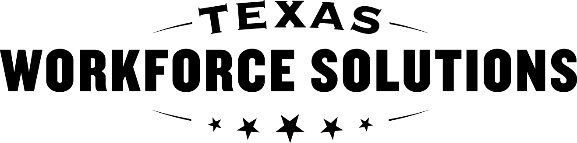 Texas Workforce CommissionVocational Rehabilitation ServicesSupported Employment Job Development and Job Analysis Report  Texas Workforce CommissionVocational Rehabilitation ServicesSupported Employment Job Development and Job Analysis Report  Texas Workforce CommissionVocational Rehabilitation ServicesSupported Employment Job Development and Job Analysis Report  Texas Workforce CommissionVocational Rehabilitation ServicesSupported Employment Job Development and Job Analysis Report  Customer Name:      Customer Name:      Customer Name:      Customer Name:      Customer Name:      Customer Name:      Customer Name:      Case ID:      Job Development Activities   Job Development Activities   Job Development Activities   Job Development Activities   Job Development Activities   Job Development Activities   Job Development Activities   Job Development Activities   Which items were created for or with the customer?Which items were created for or with the customer?Which items were created for or with the customer?Which items were created for or with the customer?Which items were created for or with the customer?Which items were created for or with the customer?Which items were created for or with the customer?Which items were created for or with the customer? Portfolio   Resume Resume Resume Job Applications Job Applications Employment Data Sheet Employment Data Sheet Cover letters Cover letters Introduction letters Introduction letters   Reference sheets   Reference sheets   Other, describe:         Other, describe:      Describe job search activities completed to secure employment for the customer: Describe job search activities completed to secure employment for the customer: Describe job search activities completed to secure employment for the customer: Describe job search activities completed to secure employment for the customer: Describe job search activities completed to secure employment for the customer: Describe job search activities completed to secure employment for the customer: Describe job search activities completed to secure employment for the customer: Describe job search activities completed to secure employment for the customer: Describe preparation for job interviews and how the customer performed in interviews: Describe preparation for job interviews and how the customer performed in interviews: Describe preparation for job interviews and how the customer performed in interviews: Describe preparation for job interviews and how the customer performed in interviews: Describe preparation for job interviews and how the customer performed in interviews: Describe preparation for job interviews and how the customer performed in interviews: Describe preparation for job interviews and how the customer performed in interviews: Describe preparation for job interviews and how the customer performed in interviews: Describe the assistance provided related to onboarding with employer: Describe the assistance provided related to onboarding with employer: Describe the assistance provided related to onboarding with employer: Describe the assistance provided related to onboarding with employer: Describe the assistance provided related to onboarding with employer: Describe the assistance provided related to onboarding with employer: Describe the assistance provided related to onboarding with employer: Describe the assistance provided related to onboarding with employer: How were work accommodations, job responsibilities and work preferences discussed with the employer?How were work accommodations, job responsibilities and work preferences discussed with the employer?How were work accommodations, job responsibilities and work preferences discussed with the employer?How were work accommodations, job responsibilities and work preferences discussed with the employer?How were work accommodations, job responsibilities and work preferences discussed with the employer?How were work accommodations, job responsibilities and work preferences discussed with the employer?How were work accommodations, job responsibilities and work preferences discussed with the employer?How were work accommodations, job responsibilities and work preferences discussed with the employer?Job Analysis   Job Analysis   Job Analysis   Job Analysis   Job Analysis   Job Analysis   Job Analysis   Job Analysis   Date(s) Job Analysis completed:      Date(s) Job Analysis completed:      Date(s) Job Analysis completed:      Date(s) Job Analysis completed:      Date(s) Job Analysis completed:      Date(s) Job Analysis completed:      Date(s) Job Analysis completed:      Date(s) Job Analysis completed:      Description of the Job   Description of the Job   Description of the Job   Description of the Job   Description of the Job   Description of the Job   Description of the Job   Description of the Job   Employer:      Employer:      Employer:      Employer:      Employer:      Employer:      Employer:      Employer:      Customer’s job title:      Customer’s job title:      Customer’s job title:      Customer’s job title:      Customer’s job title:      Customer’s job title:      Customer’s job title:      Customer’s job title:      Is there a job description for the customer’s position?   Yes   No   AttachedIf no job description is attached, please describe the job briefly:  Is there a job description for the customer’s position?   Yes   No   AttachedIf no job description is attached, please describe the job briefly:  Is there a job description for the customer’s position?   Yes   No   AttachedIf no job description is attached, please describe the job briefly:  Is there a job description for the customer’s position?   Yes   No   AttachedIf no job description is attached, please describe the job briefly:  Is there a job description for the customer’s position?   Yes   No   AttachedIf no job description is attached, please describe the job briefly:  Is there a job description for the customer’s position?   Yes   No   AttachedIf no job description is attached, please describe the job briefly:  Is there a job description for the customer’s position?   Yes   No   AttachedIf no job description is attached, please describe the job briefly:  Is there a job description for the customer’s position?   Yes   No   AttachedIf no job description is attached, please describe the job briefly:  Essential Work Tasks & Responsibilities (performed regularly and routinely)  Essential Work Tasks & Responsibilities (performed regularly and routinely)  Essential Work Tasks & Responsibilities (performed regularly and routinely)  Essential Work Tasks & Responsibilities (performed regularly and routinely)  Essential Work Tasks & Responsibilities (performed regularly and routinely)  Essential Work Tasks & Responsibilities (performed regularly and routinely)  Essential Work Tasks & Responsibilities (performed regularly and routinely)  Essential Work Tasks & Responsibilities (performed regularly and routinely)   1.        1.        1.       2.      2.       3.        3.        3.        4.        4.        4.       5.       5.        6.        6.        6.        7.        7.        7.       8.      8.       9.        9.        9.       10.      10.      10.       11.      11.     12.      12.      12.      Episodic Work Tasks & Responsibilities (performed irregularly or infrequently)  Episodic Work Tasks & Responsibilities (performed irregularly or infrequently)  Episodic Work Tasks & Responsibilities (performed irregularly or infrequently)  Episodic Work Tasks & Responsibilities (performed irregularly or infrequently)  Episodic Work Tasks & Responsibilities (performed irregularly or infrequently)  Episodic Work Tasks & Responsibilities (performed irregularly or infrequently)  Episodic Work Tasks & Responsibilities (performed irregularly or infrequently)  Episodic Work Tasks & Responsibilities (performed irregularly or infrequently)  Demands or Requirements of Job   Demands or Requirements of Job   Work site accessibility (e.g., parking spaces, ramps, door, restroom, elevator, etc.): Work site accessibility (e.g., parking spaces, ramps, door, restroom, elevator, etc.): Physical demands (e.g., requirements for endurance, lifting/carrying, movement,  sitting, standing, walking, etc.): Physical demands (e.g., requirements for endurance, lifting/carrying, movement,  sitting, standing, walking, etc.): Environmental demands (e.g., noise, climate, temperature, lighting, odors, etc.):Environmental demands (e.g., noise, climate, temperature, lighting, odors, etc.):Demands of work pace: Demands of work pace: Social interactions at the worksite (e.g., interactions with coworkers/customers/supervisor, teamwork,  inclusion in activities): Social interactions at the worksite (e.g., interactions with coworkers/customers/supervisor, teamwork,  inclusion in activities): Supervision (e.g., who customer reports to, how closely monitored): Supervision (e.g., who customer reports to, how closely monitored): Structure and predictability of work schedules and tasks (e.g., predictable or unpredictable): Structure and predictability of work schedules and tasks (e.g., predictable or unpredictable): Employer’s Training and Support Available to Employees   Employer’s Training and Support Available to Employees   Describe the employer’s orientation:Describe the employer’s orientation:Describe training and supports provided by employer: Describe training and supports provided by employer: Describe any accommodations formally on file with employer for the customer: Describe any accommodations formally on file with employer for the customer: Describe any consultation with the employer related to the customer’s job training and support needs: Describe any consultation with the employer related to the customer’s job training and support needs: Customer’s Response to the Job   Customer’s Response to the Job   Describe the customer’s motivation related to the job: Describe the customer’s motivation related to the job: Describe the customer and their support system’s satisfaction, worries or concerns related to the job: Describe the customer and their support system’s satisfaction, worries or concerns related to the job: Training and Supports Recommended by Supported Employment Provider   Training and Supports Recommended by Supported Employment Provider   Recommended Instructional Strategies  Recommended Instructional Strategies   Direct Verbal Cue: Directions that provide exact, specific instruction which are spoken to the customer.  Gestures: Physical movements used to encourage the start, continuation, or end of an action. Indirect Verbal Cue: A spoken suggestion that cues the customer to perform a task and can include questions (Example – "What is the next step?").  Modeling: Demonstrating a task or task sequence to a customer. Natural Supports: Using existing work strategies that can involve assistance from people (co-workers, supervisors, etc.), procedures, customs, tools, and other benefits.  Pictures/Written Instructions: Any writing or graphic used to provide reminders of steps or sequences. Prime: Hand-over-hand physical assistance to help complete a task. Prompt: Brief or intermittent physical assistance to cue or guide the completion of an action.  Shadow: Following or observing the customer to identify instruction needs.  Systematic Instruction: Using a task process or step-by-step list to establish a work routine. Visual Cue: Changing or modifying the appearance of work equipment by labeling, coloring, tagging, or numbering. Other Strategy, describe:       Direct Verbal Cue: Directions that provide exact, specific instruction which are spoken to the customer.  Gestures: Physical movements used to encourage the start, continuation, or end of an action. Indirect Verbal Cue: A spoken suggestion that cues the customer to perform a task and can include questions (Example – "What is the next step?").  Modeling: Demonstrating a task or task sequence to a customer. Natural Supports: Using existing work strategies that can involve assistance from people (co-workers, supervisors, etc.), procedures, customs, tools, and other benefits.  Pictures/Written Instructions: Any writing or graphic used to provide reminders of steps or sequences. Prime: Hand-over-hand physical assistance to help complete a task. Prompt: Brief or intermittent physical assistance to cue or guide the completion of an action.  Shadow: Following or observing the customer to identify instruction needs.  Systematic Instruction: Using a task process or step-by-step list to establish a work routine. Visual Cue: Changing or modifying the appearance of work equipment by labeling, coloring, tagging, or numbering. Other Strategy, describe:      Tools, Technology and Materials   Tools, Technology and Materials   Describe the tools, technology and materials recommended to train the customer: Describe the tools, technology and materials recommended to train the customer: REMEMBER TO COMPLETE THE TRAINING PLAN on the: VR1634, Supported Employment Training Plan and Job Retention Report   REMEMBER TO COMPLETE THE TRAINING PLAN on the: VR1634, Supported Employment Training Plan and Job Retention Report   SE Specialist completing the Job Development and Job Analysis Report  SE Specialist completing the Job Development and Job Analysis Report  Typed Name:      Date:       